Supplementary Figure 1. Regulation of circRNA-RNF19B in macrophage polarization.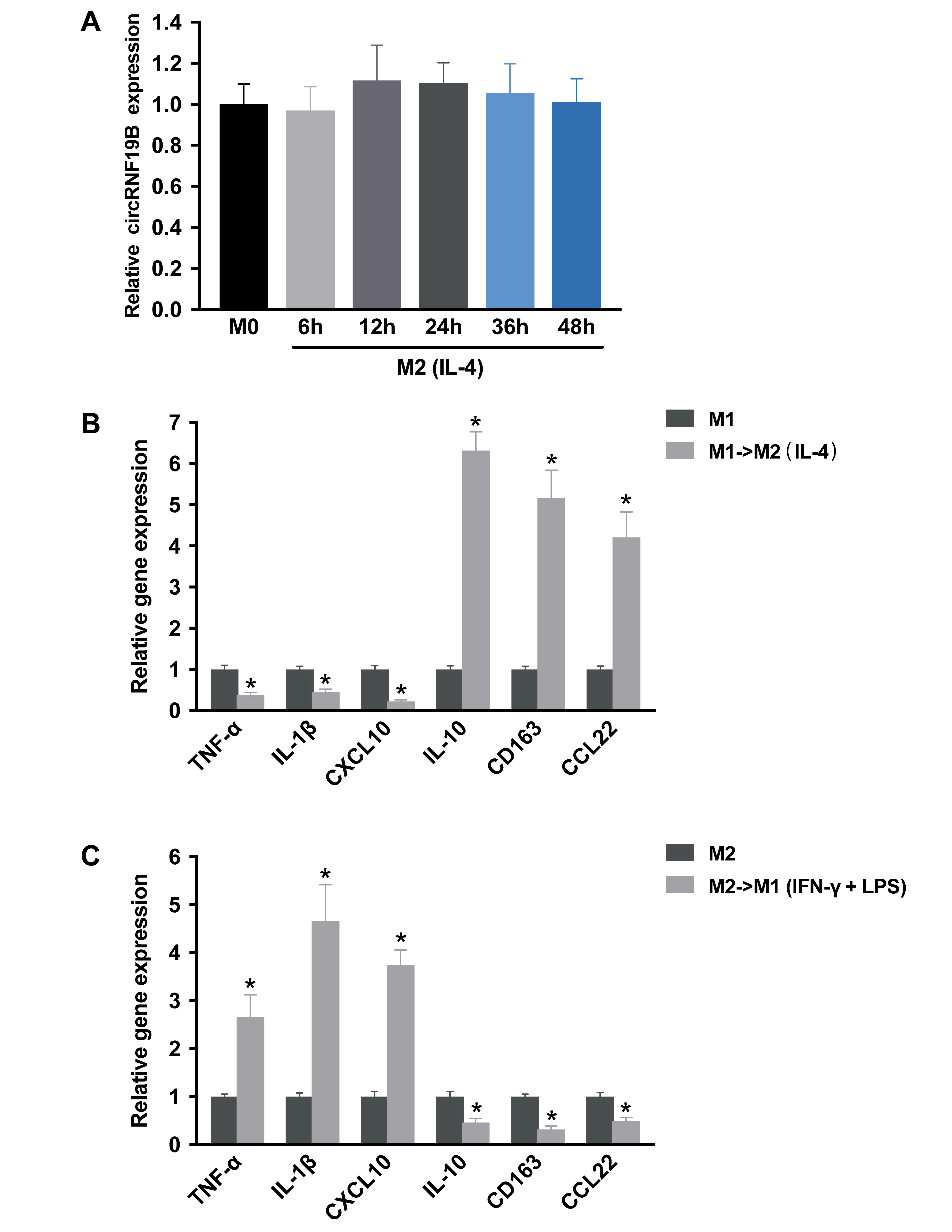 (A) THP-1 macrophages (M0) treated with IL-4 for M2 polarization for the indicated time points. qRT-PCRs were conducted to detect circRNF19B expression (n=5). (B) qRT-PCRs were conducted to detect cytokine expression levels in macrophages following M1-to-M2 re-polarization by IL-4 for 18h (n=4). (C) qRT-PCRs were conducted to detect cytokine expression levels in macrophages following M2-to-M1 re-polarization by IFN-γ plus LPS for 18h (n=4). p < 0.05, significant difference between M1 and M2 group.Supplementary Table 1. Sequences of qRT-PCR Primers.Gene SymbolPrimer(5’-3’)circRNF19BForwardReverseGATGAATGATGGAAGCTGTAATCACGGCAATAACAGCATAACTGAGGTRNF19BForwardReverseAAGCCAAACCAAGCCACTATCTCTCTGCCATCTGAGCATGAACTNF-αForwardReverseTATGGAGACAGATGTGGGGTGCTTAGCCCTGAGGTGTCTGGIL-1βForwardReverseTGCTCAAGTGTCTGAAGCAGTGGTGGTCGGAGATTCGTAGIL-10ForwardReverseGACTTTAAGGGTTACCTGGGTTGTCACATGCGCCTTGATGTCTGCXCL10ForwardReverseGAACCTCCAGTCTCAGCACC GAGAGGTACTCCTTGAATGCCACD163ForwardReverseCAGTGAGTTCAGCCTTTAAGATACCGAATCCTAGGAGAAGAAGAACTCCACCL22ForwardReverseATTACGTCCGTTACCGTCTGTAGGCTCTTCATTGGCTCAGGAPDHForwardReverseGAACGGGAAGCTCACTGGGCCTGCTTCACCACCTTCThsa_circ_0000479ForwardReverseCATTTAGAGAGCATCAGCAATACACCTCTGTTCTGCTCCTTCCACTTChsa_circ_0008844ForwardReverseCGCCTTATGCCCTGAAAGAACAGGAAGAAACCCAGGGCACAhsa_circ_0005251ForwardReverseGCCTTAACTTACATGCCCAGTGCCATTCCTCCACAACCCCTTThsa_circ_0008012ForwardReverseGCCCATCCCATGGTGGACTAGAAACATTTGTTCAGGCCTTCCChsa_circ_0004662ForwardReverseGCTTGCAAAAAGTAAACCACGTTAGGGCTGAGGTTTGTCCAGhsa_circ_0007364ForwardReverseGGAGTGACGACTTTGGTTCGTGTCAGCGAAAATGCTGTGChsa_circ_0001315ForwardReverseTGCAGCCTTTATGAAGTTGTGGATTCTCGAGAGCCTGGAGTThsa_circ_0006479ForwardReverseATCTGCGACACTGGAACACATGTCAGTGGTTTTCTCGGCAhsa_circ_0000039ForwardReverseTATAGCCAGCTACAAGCACACAAGCCAATGGAGGGACTGTA